پژوهشکده حفاظت و مرمت آثار تاریخی- فرهنگی با همکاری موزه آبگینه و سفالینه ایران و گروه هنرهای سنتی پژوهشگاه میراث فرهنگی برگزار می‌کند: رویداد تخصصی سفالینه‌های زرین‌فام (شامل نشست تخصصی، کارگاه آموزشی ساخت سفال زرین‌فام و نمایشگاهی از آثار هنرمندان معاصر)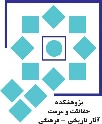 نشست علمی یک روزه (همراه با پذیرایی ناهار و میان وعده، پکیج علمی و جذاب و ارائه گواهی حضور در نشست) و بازدید از نمایشگاه آثار هنرمندان معاصرموضوعات و سخنرانان نشست زرین فامآقای کیانوش معتقدی (سرامیست و پژوهشگر هنرهای اسلامی)- رونمایی از کتاب " صدو بیست سال مطالعات سفالینه های زرین فام ایرانی" بمناسبت نخستین رویداد ملی زرین فامآقای بهزاد اژدری (دارنده درجه یک هنری، رییس هیات مدیره و مدیرعامل انجمن هنرمندان سفالگر ایران)-  مبانی فیزیکی و شیمیایی زرین فام/ فلزفام ها وجود تشابه و افتراقخانم دکتر زهره روح‌فر (مدرس دانشگاه هنر تهران) - بررسی فن ساخت لعاب زرین فام بر اساس کتاب "عرایس الجواهر و نفایس الاطائب"آقای دکتر رضا وحیدزاده (عضو هیآت علمی دانشگاه آزاد اسلامی)-  بررسی تجارب مرمت و نمایش محراب‌های زرین‌فامآقای دکتر پرویز هلاکویی (عضو هیآت علمی دانشگاه هنر اصفهان) - مروری بر مطالعات علمی انجام‌شده روی تزیینات زرین‌فامآقای سید محمد میرشفیعی (دانشجوی دکتری رشته هنرهای اسلامی و عضو هیآت علمی دانشگاه هنر اسلامی تبریز) - مینای زرین‌فام ایران بر اساس مطالعه تطبیقی کتب تاریخی  "جواهر نامه نظامی"  و "عرایس الجواهر و نفایس الاطائب"آقای دکتر امیر مقصودی‌پور (عضو هیآت علمی پژوهشگاه مواد و انرژی)- لعاب زرین‌فامآقای داوود آقا‌علی‌گل (کارشناس آزمایشگاه واندوگراف پژوهشگاه علوم و تکنولوژی هسته ای)-  اندازه گیری ترکیبات عنصری رنگدانه، لعاب زمینه و بدنه کاشی های زرین فام کاشان متعلق به دوره ایلخانی قرون 7و 8 هجری با روش میکروپیکسیاستاد عبداله قوچانی (پژوهشگر هنر اسلامی)- کاشی‌های زرین‌فام تاریخ‌دارخانم زهره محمدیان مغایر (مسوول گنجینه و جمعدار موزه ابگینه و سفالینه ایران)- قدح زرین‌فام با نقش خاتون در مرکز ظرفخانم فرح السادات مدنی (کارشناس پژوهشکده حفاظت و مرمت آثار تاریخی- فرهنگی) - بررسی کاربرد دستگاه PXRF  در مطالعه سفالینه‌های زرین فام (مطالعه موردی 5 عدد از سفالینه های زرین فام موزه آبگینه و سفالینه ایران)محل برگزاری: موزه آبگینه و سفالینه ایران (سالن فارابی-  ساعت 9 الی 17)هزینه ثبت‌نام: برای هر نفر 50 هزار تومانمهلت ثبت‌نام: 23 بهمن کارگاه آموزشی دو روزه ساخت سفال زرین‌فام (همراه با پذیرایی ناهار و میان وعده وکلیه لوازم و مواد ساخت سفال زرین‌فام و گواهی گذراندن دوره)مدرس: سید‌محمدجوادی از دانشگاه کاشان (کارشناسی ارشد  رشته هنرهای اسلامی- گرایش سفال و سرامیک(محل برگزاری: متعاقباً اعلام می گردد/ ظرفیت کارگاه 25 نفرهزینه ثبت‌نام: برای هر نفر 300 هزار تومانمهلت ثبت‌نام: 23 بهمن 